БОЙОРОК                                                                      РАСПОРЯЖЕНИЕ«30» сентябрь 2020 й.                         № 25                     «30» сентября 2020 г.    В целях обеспечения исполнения положений Федерального закона от 27 декабря 2019 года № 479-ФЗ «О внесении изменений в Бюджетный кодекс Российской Федерации в части казначейского обслуживания и системы казначейских платежей», вступающих в силу с 1 января 2021 года, ПРИКАЗЫВАЮ:1. Утвердить план мероприятий Администрации сельского поселения Байгузинский сельсовет муниципального района Янаульский район Республики Башкортостан   по открытию казначейских счетов и переходу на систему казначейских платежей. 2. Контроль за исполнением настоящего распоряжения оставляю за собой.Глава сельского поселения                                    Ханов З.З.БАШKОРТОСТАН  РЕСПУБЛИКАHЫЯNАУЫЛ  РАЙОНЫ МУНИЦИПАЛЬ РАЙОНЫНЫN БАЙFУЖА  АУЫЛ СОВЕТЫ АУЫЛ БИЛEМEHЕ  ХАКИМИEТЕ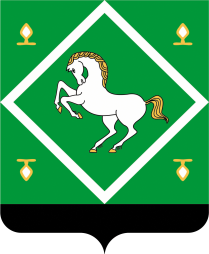 Администрация сельского поселения байгузинский сельсовет МУНИЦИПАЛЬНОГО  районаЯНАУЛЬСКИЙ РАЙОН РеспубликИ Башкортостан 